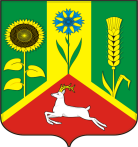 СОВЕТ ДЕПУТАТОВМУНИЦИПАЛЬНОГО ОБРАЗОВАНИЯВАСИЛЬЕВСКИЙ СЕЛЬСОВЕТСАРАКТАШСКОГО РАЙОНАОРЕНБУРГСКОЙ ОБЛАСТИЧЕТВЕРТЫЙ СОЗЫВР Е Ш Е Н И Е Очередного тридцать второго заседания Совета депутатовВасильевского сельсовета Саракташского района четвёртого созыва12  апреля  2024 г                            с. Васильевка                                №  148О внесении изменений в Порядок формирования и использования бюджетных средств муниципального дорожного фонда Васильевский сельсовет Саракташского района Оренбургской области, утверждённый решением Совета депутатов Васильевского сельсовета Саракташского района Оренбургской области от 12.09.2013 № 121.В соответствии с пунктом 5 статьи 179.4 Бюджетного кодекса Российской Федерации, Федеральным законом от 06.10.2003 № 131-ФЗ «Об общих принципах организации местного самоуправления в Российской Федерации», руководствуясь Уставом муниципального образования Васильевский сельсовет Саракташского района Оренбургской областиСовет депутатов Васильевского сельсоветаР Е Ш И Л:1. Внести в Порядок формирования и использования бюджетных средств муниципального дорожного фонда Васильевский сельсовет Саракташского района Оренбургской области, утверждённый решением Совета депутатов Васильевского сельсовета Саракташского района Оренбургской области от 12.09.2013 № 121 (далее – Порядок) следующие изменения и дополнения:1.1. Пункт 2.1. Раздела 2 Порядка изменить и изложить в следующей редакции:«2.1. Объем бюджетных средств Дорожного фонда утверждается решением Совета депутатов муниципального образования Васильевский сельсовет о местном бюджете на очередной финансовый год и на плановый период в размере не менее суммы прогнозируемого объема доходов местного бюджета за счет:доходов от акцизов на автомобильный бензин, прямогонный бензин, дизельное топливо, моторные масла для дизельных и (или) карбюраторных (инжекторных) двигателей, производимые на территории Российской Федерации, подлежащих зачислению в местный бюджет;средств от передачи в аренду земельных участков, расположенных в полосе отвода автомобильных дорог общего пользования местного значения;платы в счет возмещения вреда, причиняемого автомобильным дорогам местного значения тяжеловесными транспортными средствами;доходов от штрафов за нарушение правил движения тяжеловесного и (или) крупногабаритного транспортного средстваплаты за оказание услуг по присоединению объектов дорожного сервиса к автомобильным дорогам общего пользования местного значения;поступлений межбюджетных трансфертов из бюджетов других уровней на финансовое обеспечение дорожной деятельности в отношении автомобильных дорог местного значения;безвозмездных поступлений от физических и юридических лиц, в том числе добровольных пожертвований, на финансовое обеспечение дорожной деятельности в отношении автомобильных дорог общего пользования, местного значения».2. Настоящее решение вступает в силу после дня его официального опубликования и подлежит размещению на официальном сайте муниципального образования Васильевский сельсовет Саракташского района Оренбургской области в сети «интернет».3. Контроль за исполнением настоящего решения возложить на  постоянную комиссию  по бюджетной, налоговой и финансовой политике, собственности и экономическим вопросам, торговле и быту (Мурсалимов К.Х)..Председатель Совета депутатов сельсоветаГлава сельсовета___________         М.А. Углов_________    В.Н. Тихонов